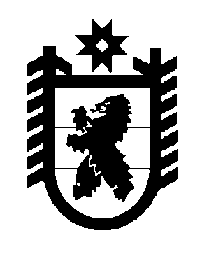 Российская Федерация Республика Карелия    ПРАВИТЕЛЬСТВО РЕСПУБЛИКИ КАРЕЛИЯРАСПОРЯЖЕНИЕот  17 мая 2017 года № 252р-Пг. Петрозаводск Внести в состав Совета по развитию монопрофильных муниципальных образований Российской Федерации (моногородов) в Республике Карелия (далее – Совет), утвержденный распоряжением Правительства Республики Карелия от 21 сентября 2016 года № 737р-П (Собрание законодательства Республики Карелия, 2016, № 9, ст. 2001),                   с изменениями, внесенными распоряжением Правительства Республики Карелия от 28 декабря 2016 года № 979р-П, следующие изменения:1) включить в состав Совета следующих лиц:Чепик А.Е. – Первый заместитель Главы Республики Карелия – Премьер-министр Правительства Республики Карелия, председатель Совета;Жирнель Е.В. – исполняющий обязанности Министра экономического развития и промышленности Республики Карелия, секретарь Совета;Бендикова А.В. – глава Костомукшского городского округа (по согласованию);Бубнова З.В. – начальник управления  администрации Костомукшского городского округа (по согласованию);Казымов Р.М. – глава Лахденпохского городского поселения (по согласованию);Коннова Н.В. – исполняющий обязанности главы Питкярантского городского поселения (по согласованию);2) исключить из состава Совета Арминена О.К., Баева В.Г., Зелинского П.Г., Каковку И.В., Ковалева С.Ю., Моисеева А.А.,                 Тельнова О.В., Хидишяна Е.А. Временно исполняющий обязанности
 Главы Республики Карелия                                                   А.О. Парфенчиков